REQUERIMENTO Nº ___/2021EMENTA: Informações a Avenida dos Esportes esquina Christiano WolkartSenhor Presidente,Senhores Vereadores:	O vereador GABRIEL BUENO, no uso de suas atribuições legais, requer nos termos regimentais, após aprovação em Plenário, que seja encaminhado à Exma. Senhora Prefeita Municipal, os seguintes pedidos de informações:Está na programação da prefeitura a limpeza da de boca de lobo a Avenida dos Esportes esquina Christiano Wolkart? Se sim, qual a previsão?Se não, favor colocar no cronograma. Ainda no mesmo local, está previsto o corte de mato? Se sim, para quando? Se não, favor colocar.Justificativa: Moradores e comerciantes do bairro procuraram este vereador preocupados com a limpeza da via, que apresenta boca de lobo que pode entupir a qualquer momento e mato alto, conforme fotos abaixo.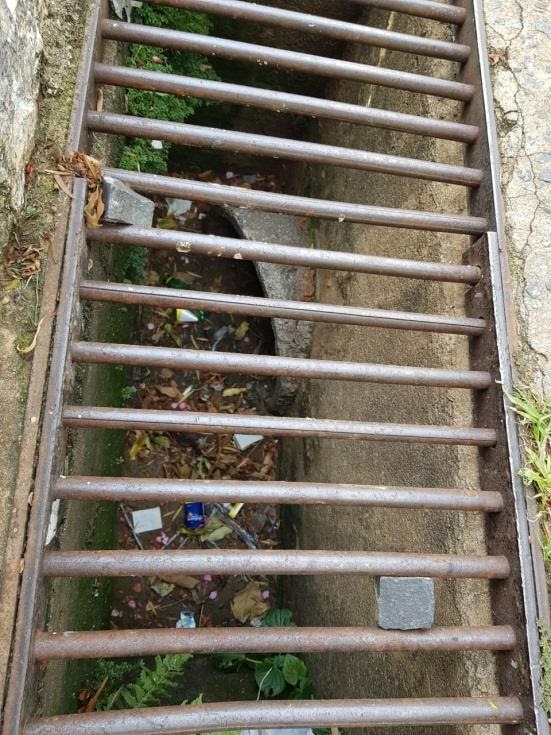 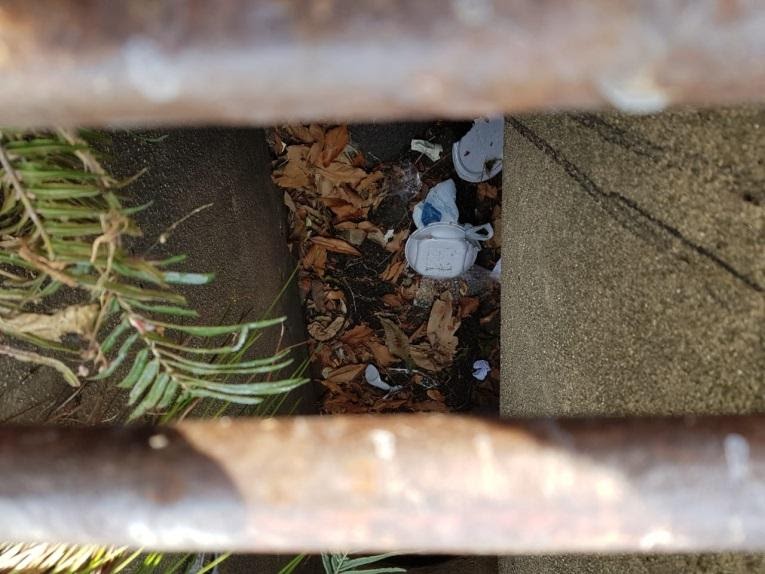 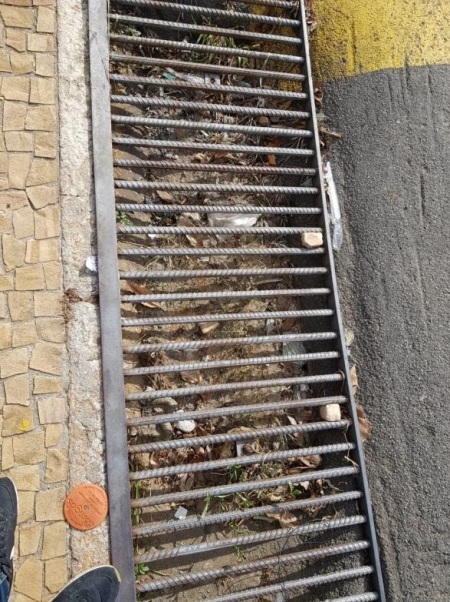 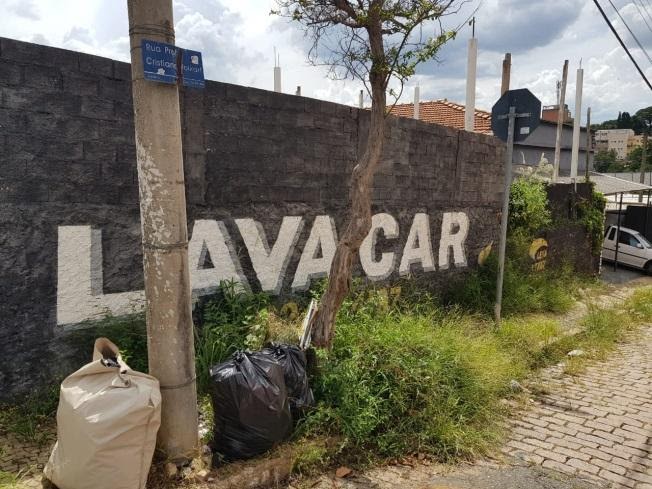 Valinhos, 23 de março de 2021.Gabriel BuenoVereador